Сумська міська радаVIIІ СКЛИКАННЯ V СЕСІЯРІШЕННЯвід 24 березня 2021 року № 755-МРм. СумиРозглянувши звернення громадянина, надані документи, відповідно до статей 12, 40, 79-1, 83, 116, 118, 121, 122 Земельного кодексу України, статті 50 Закону України «Про землеустрій», частини третьої статті 15 Закону України «Про доступ до публічної інформації», враховуючи протокол засідання постійної комісії з питань архітектури, містобудування, регулювання земельних відносин, природокористування та екології Сумської міської ради від 11.01.2012 № 3, керуючись пунктом 34 частини першої статті 26 Закону України «Про місцеве самоврядування в Україні», Сумська міська рада ВИРІШИЛА:Відмовити Руденку Дмитру Олександровичу в наданні дозволу на розроблення проекту землеустрою щодо відведення земельної ділянки у власність за адресою: м. Суми, вул. Веретенівська, біля земельної ділянки з кадастровим номером 5910136600:02:003:0232, орієнтовною площею 0,1000 га для будівництва і обслуговування житлового будинку, господарських будівель і споруд (присадибна ділянка), у зв’язку з тим, що розпорядження нею не належить до повноважень Сумської міської ради, оскільки зазначена заявником земельна ділянка потрапляє на територію земельної ділянки, яка відповідно до Державного акта на право постійного користування землею № 218 від 07.07.2000 перебуває у постійному користуванні Сумського національного аграрного університету під розміщеним технікумом та відноситься до земель державної власності.Сумський міський голова                                                                    О.М. ЛисенкоВиконавець: Клименко Ю.М.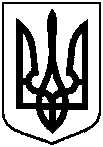 Про відмову Руденку Дмитру Олександровичу в наданні дозволу  на розроблення проекту землеустрою щодо відведення земельної ділянки у власність за адресою: м. Суми, вул. Веретенівська, біля земельної ділянки з кадастровим номером 5910136600:02:003:0232, орієнтовною площею 0,1000 га